РОССИЙСКАЯ ФЕДЕРАЦИЯУПРАВЛЕНИЕ ОБРАЗОВАНИЯ, СПОРТА И ФИЗИЧЕСКОЙ КУЛЬТУРЫ АДМИНИСТРАЦИИ ГОРОДА ОРЛАМУНИЦИПАЛЬНОЕ БЮДЖЕТНОЕ ОБШЕОБРАЗОВАТЕЛЬНОЕ УЧРЕЖДЕНИЕ-ШКОЛА №35 имени А.Г. ПЕРЕЛЫГИНА ГОРОДА ОРЛА302012 г. Орел, ул. Абрамова и Соколова, д.76 тел.54-48-35, 55-00-23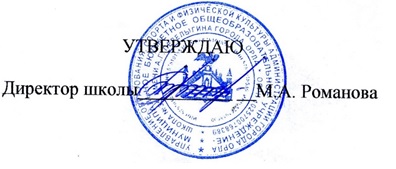 СОСТАВСовета старшеклассников2023-2024 учебный годЛидер –  Костина УльянаЗам. лидера – Швец Екатерина 	Ответственные за музыкальное сопровождение – Моргунов Никита ПЛАН РАБОТЫСовета старшеклассниковна 2023-2024 учебный годПлан заседанийСовета старшеклассников на 2023-2024 учебный год.ЦЕНТР«Досуг»ЦЕНТР«Спорта и здоровья»ЦЕНТР«Учебы и дисциплины»СПСПРЕСС-ЦЕНТР1. Мотина Эвелина 2. Висящева Яна3.Федотенкова Ксения 1. Быкова Дарья 2.Коренькова София1. Пузанова Полина2. Сидорова Алина1.Колодизен-ко Александра 2. Быкова Дарья1. Швец Екатерина2. Висящева Яна № п/пМероприятиеДата проведения«День Знаний»2.09.Митинг  посвященный Дню борьбы с терроризмом3.09.Участие в месячнике по профилактике ДТП 06.09-19.06Участие в месячнике «Подросток под защитой Закона»сентябрьУчастие в городской СпартакиадеВ течении годаУчастие в мероприятиях для допризывной молодежи:- стрельба- сборыПо отдельному графику в теч.годаСбор актива старшеклассников (организационное распределение обязанностей) Сбор-планирование.13.09.Чистые игры (субботник)19.09Акция «Самый заметный класс»сентябрь-октябрьУчастие в месячнике «Безопасное жилье»октябрьПраздничный концерт, посвященный Дню учителя.5.10. Организация и проведение Дня самоуправления.5.10.Участие в экологическом месячникеоктябрьУстный журнал «Не может быть забвенья», памяти жертв политических репрессий24.10.Дружеские встречи по волейболу, баскетболу, настольному теннисуОсенние каникулыУчастие в месячнике по профилактике вредных привычек.ноябрьВстреча с врачом - наркологом ноябрьВстреча с правоохранительными органаминоябрьУчастие в анонимном анкетировании на раннее выявление склонностей к употреблению наркотических веществ.ноябрьИзготовление  поздравительных открыток для многодетных семейноябрьОрганизация и проведение праздничного концерта, посвященного Дню матери 24.11.Подготовка и проведение устного журнала «День неизвестного солдата»3.12.День прав человека.10.12 Интеллектуальная игра, посвященная  « Дню конституции»11.12.Новогодние хлопоты.Украшение школы к Новому году21-23.12.Подготовка и проведение Новогоднего вечера.25-27.12.День памяти А.Перелыгина. Митинг17.01.Участие в месячнике оборонно-массовой работыфевральУчастие в городских соревнованиях по Сборке-разборке АК 74февральСовместное мероприятие, посвященное 23.02., УФСИН и «Союз офицеров»( выставка оружия для 1-8кл; спортивная полоса препятствий для 9-11классов)20-22.02Праздничная программа, посвященная Дню защитника Отечества (конкурсная программа)22.02Подготовка и проведение праздничного концерта, посвященного Дню 8 марта. 7.03.Развлекательная программа «Музыкальный калейдоскоп»20.03Организация и проведение экологических субботниковапрельКонкурс на лучший видеоролик о жизни класса30.04Праздничные мероприятия, посвященные Дню Победы:- митинг памяти- акция «Бессмертный полк»- праздничный концерт для ветеранов2-9.05.Последний звонок.25.05.Работа в пед.отряде пришкольного лагеря. июнь№ п/пТема заседанияДата проведенияОтветственный1Распределение обязанностей.Составление плана работы на 2023-2024 уч.г.Организационная работа на 1 четверть13.09.Педагог организатор Бочкова К.В.Лидер совета2Подготовка школы к зимнему периоду.Месячник по профилактики вредных привычек.Новогодние хлопоты.9.11.Лидер СоветаОтветственный за «Досуг»3Итоги работы за 1 полугодие.День Памяти А.Перелыгина.Месячник оборонно-массовой работы.Текущие праздники. 13.01.Лидер Совета.Ответственный за «Спорт и здоровье»Ответственные за «Досуг»4Экологический месячник.День ОБЖ.Праздничные мероприятия к 9 маю.Последний звонок.4.04.Лидер СоветаОтветственные за «Досуг» 